WAVES ON A STRING SIMULATION              Name(s)__________________

Guiding Question:  How do the properties of amplitude and frequency affect wavelength?
Start:    					Go to mzpass.weebly.com.  Click on CURRICULUM, select ENERGY, then WAVES. Run from the website or click on the PHET link and download for full screen.For this activity you will be collecting data to explore three properties of a wave.    Explore the simulation with your partner.  Be sure to click on all the buttons. 
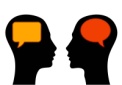  For the first set of investigations, we will look at amplitude. you need to be on  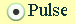 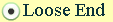 The rest of your screen should be set up like this: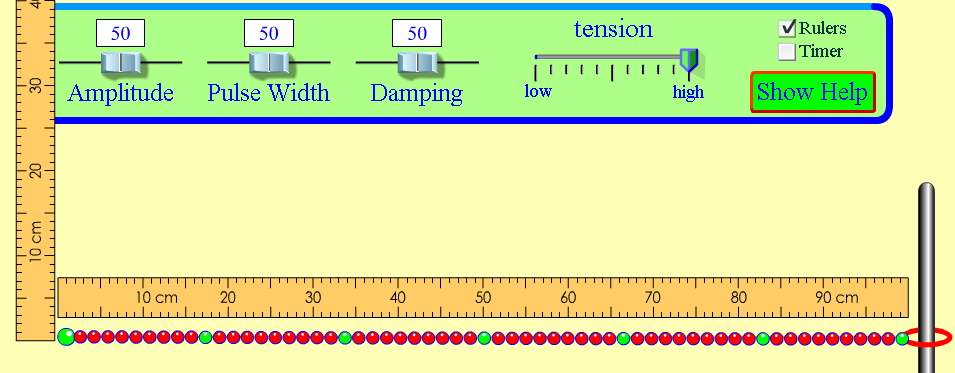 Look over the data table, on the back, and discuss how get the data you need.  moves the wave.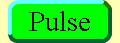  Discuss what happened to the energy at the end of the wave when we changed the amplitude?________________________________________________________ Repeat number 4 – using   and then 
 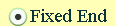 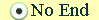 For this next part we will investigate wavelength.You need to be on  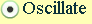 The rest of your screen should be set up like we did for number 4.Try out the    button after you hit pause. This may be useful for collecting data.
Data: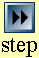 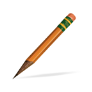 
7.  Talk about the wavelength of the two waves you measured.  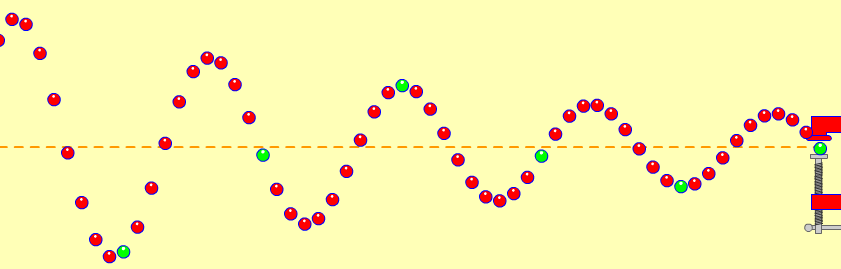 Discuss & write below how they were similar and how they were different.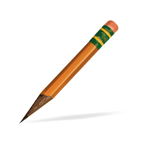 _________________________________________________           Teacher check pointPart 2:   For the third set of investigations, we will look at frequency.       you need to be on  open both the ruler and timercontrolled variables:  Amplitude and damping should be left on 50 and tension stays on “high”Remember, to stop or slow the wave use pause/play and  .
 Look over the data table and discuss how you will collect the data you need.   
Before you begin… try a little practice using the timer:Turn the timer on, off and reset the timer while waves are moving.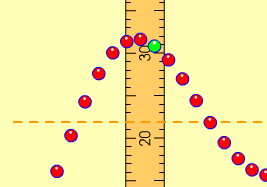 Practice counting waves passing a given point:Move the vertical ruler so that it is along the wave’s path.                                  This will be the point where you watch waves pass and count                           them.  Count 5 waves passing the ruler. Change the frequency and count again.***NOTE it is easier to do this in the “STEP” mode.Fill in the table by working together, one person counting the waves and the other using the timer. 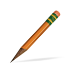 Data: *To find frequency, divide the average number of waves counted by the time interval.5.  Talk about the data.  Decide on a way your group can explain wave frequency to the class.   Write your idea(s) on the lines.  ___________________________________________________________________
___________________________________________________________________
CONCLUSION   Our data show that the higher the number chosen for the frequency on the slider, the _________________ the number of waves passing ____________________ in a certain amount of ________________________.6. Use arrows, or draw on the end of the wave, to show what will happen when the amplitude is increased:
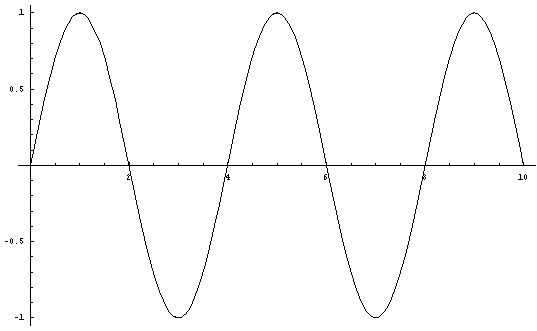    7.  Draw on the end of wave, to show what will happen when the frequency is increased:Amplitude setting    Height of wave at the start(be sure your ruler is lined up correctly)LOOSE              FIXED                      NO ENDDistance ring moves on pole (end)LOOSE                  FIXED                      NO END100505frequencyTime intervalNumber of waves:Number of waves:Number of waves:Average number of waves counted in 10 second periodNumber of waves in 1 second frequency**frequencyTime intervalTrial #1Trial #2Trial #3Average number of waves counted in 10 second periodNumber of waves in 1 second frequency**1010 seconds5010 seconds10010 seconds